Предлагаем Вам список произведений о Великой отечественной войнеАбрамов Ф.  «Братья и сестры» Главный герой первого романа из тетралогии писателя - Михаил Пряслин встретил войну подростком. На его мальчишечьи плечи после гибели отца на фронте ложатся все заботы о семье, в которой кроме него еще пятеро детей. Он становится не только помощником для матери, но и незаменимым работников в колхозе.Адамович А. М. «Хатынская повесть»Свидетелем страшной расправы стал хатынский паренек Флера. Эсэсовцы окружили его деревню, всех жителей загнали в сарай и подожгли. Чудом удалось Флере вырваться из этого страшного костра и добраться до партизан.Азольский А. А. ДиверсантОн способен выживать в самых безнадежных ситуациях. Он пришел в Германию мстить и карать - ему есть за что. Научится ли миловать и прощать? Поразительная история превращения «зеленого» юнца в хладнокровного истребителя немецко-фашистских захватчиков.Айтматов Ч. Ранние журавли: повестьО 14- 15-летних школьниках, которые во время войны заменили в колхозе отцов, ушедших на фронт. Семиклассник Султанмурад и его товарищи оставили школу, чтобы запахать и засеять отдаленный участок заброшенной степи.Аксенов В. П. Московская сага: трилогияАлексеев М. Н. Ивушка неплакучая: романГлавная героиня романа – Феня Угрюмова, трактористка из села Завидово. «Ивушкой неплакучей» её называл муж, погибший на фронте.В романе рассказывается о тяжких испытаниях, выпавших на деревню в годы ВеликойОтечественной войны, когда мужчины ушли на фронт, а все трудности легли на плечистариков и женщин.Алексеев С. П. Герои Великой Отечественной: рассказыВ книгу вошли рассказы известного детского писателя о прославленных защитникахнашей Родины в годы Великой Отечественной войны 1941-1945 гг. (рассказы Тульские пряники. Идёт война народная)Алексеев С. П. Рассказы о полководцах: Георгий Константинович Жуков;Константин Константинович Рокоссовский; Иван Степанович Конев (биографии)Алексеев О. А Горячие гильзы: повесть Повесть переносит читателя в годы Великой отечественной войны на Псковщину. Еёгерои – деревенские ребята, помогавшие партизанам в их борьбе с оккупантами. Авторрассказывает о большой душевной чуткости детей и взрослых, их взаимной бережности и понимании.Алексеев С. П Идёт война народная: Рассказы из истории Великой Отечественной войны. СборникАлексиевич С. А. У войны не женское лицо: повестьСамая известная книга С. Алексиевич и одна из самых знаменитых книг о войне, гдевойна впервые показана глазами женщины. На самой страшной войне XX века женщинепришлось стать солдатом. Она не только спасала, перевязывала раненых, но и стреляла из «снайперки», подрывала мосты, ходила в разведку, брала «языка»Алексин А. Г. Сигнальщики и Горнисты: повестьПетя Перов ищет погибших на войне героев, не выходя из дома. Когда солнце освещаетдоску, прикрепленную к дому, видны имена тех, кто ушел отсюда на войну и героически погиб. Среди погибших – Таня Ткачук, которая спасла их дом, когда сбрасывала зажигательные бомбы. Кто она? (а также: «В тылу как в тылу», «Запомни его лицо»)Ананьев А. А. Версты любви: романВ романе повествуется о том, как в январе 1944 года была осуществлена боевая операцияпо разгрому немецко-фашистской группировки. Один из героев романа, лейтенантЕвгений Федосов подбивает прямой наводкой немецкие установки. Он встречает девушкуКсеню. Его светлой и чистой любви к Ксене посвящены многие страницы романа.Ананьев А. А. Танки идут ромбом: роман Небывалого масштаба танковое сражение, точно и выразительно запечатлено автором вромане через восприятие действующих лиц: юного лейтенанта Володина, для которогопервый день Курской битвы стал днем его боевого крещения; закаленного в боях,сурового командира артиллерийского полка Таболы; незаслуженно разжалованногополковника Пашенцова.Ардаматский В. И. «Грант» вызывает Москву: повестьНе обращая внимания на обстрелы и бомбежки, торопится на юг Игорь Шрагин. Ему нужно попасть в далекий южный город до того, как туда ворвутся немцы. Широко известный роман признанного классика приключенческого жанра о деятельности разведывательно- диверсионного центра в тылу гитлеровских армий.Артюхова Н. М. Светлана: повестьЛейтенант Костя Лебедев приехал с фронта в Москву в отпуск. С ним была худенькая девочка лет тринадцати с огромными черными глазами и копной таких же черных кудрей. Это и есть Светлана. Костя увез её из разрушенной фашистами деревни в детский дом. Прошло пять лет…Астафьев В. П. Где – то гремит война: повестьСемнадцатилетний паренек учится в школе фабрично-заводского обучения в Сибири. А где - то гремит война... Тетя мальчика - Августа, получает похоронку с фронта. Она осталась одна, с двумя детьми. Племянник спешит помочь тёте — и по пути попадает в снежный буран...Астафьев В. П. Звездопад: повестьДевятнадцатилетний солдат Ерофеев был на фронте в годы Великой Отечественной войны. После тяжелого ранения, в результате которого он потерял способность действовать рукой, Ерофеев оказался в госпитале. Здесь он встретил такую же молодую студентку Лиду, работавшую медсестрой, и полюбил её...Астафьев В. П. Пастух и пастушка: повестьВ повести рассказывается полная трагизма история любви. Начинается повесть описанием кровопролитных боев. Только одну счастливую ночь подарила судьба лейтенанту Борису Костяеву, встретившему в отбитом у фашистов селе свою первую и единственную любовьАстафьев В. П. Последний поклон: повесть в рассказахЦикл автобиографических рассказов и повестей о трудном, голодном, но прекрасномдеревенском детстве предвоенной и военной поры. Это — благодарность судьбе за общение с людьми, спасавшими ребятишек от голода, воспитывая в них трудолюбие иумение радоваться малому даже в самые горькие дни своей жизни.Астафьев В. П. Прокляты и убиты: романПережитое на войне стали центральной темой творчества писателя. Этот роман он наполнил невероятной энергией, энергией сопротивления безвременной смерти. Именно этим романом Астафьев подвел итог своим размышлениям о войне как о "преступлении против разума"Бакланов Г. Я. Июль 41 года: романАвтор повествует о горьких событиях начала войны, стремится проникнуть в причины наших сокрушительных поражений. Герои романа мучительно размышляют над тем, что произошло, почему мы терпим такие поражения, почему нам приходится отступать.Бакланов Г. Я. Навеки девятнадцатилетние: повестьУже третий год шла Великая Отечественная война… Лейтенант Володя Третьяков, направленный с фронта в артиллерийское училище, снова вернулся в строй. Он погиб, совсем немного не дожив до своего двадцатилетия, на юге Украины весной 1944 года…Бакланов Г. Я. Пядь земли: повестьПоследнее лето войны. Отчаянное сопротивление оказывают фашисты на правом берегуДнестра. Плацдарм в полтора квадратных километра над рекой, удерживаемый окопавшейся пехотой, денно и нощно обстреливается немецкой минометной батареей с закрытых позиций на господствующей высоте. …Баруздин С. А. Её зовут Елкой: повестьПятнадцатилетняя Елка из подмосковной деревни становится партизанской разведчицей ипогибает. А мост через Нарву, на котором она подорвалась, предупредив тем самым нашивойска о наступлении гитлеровцев, зовут теперь Елкиным мостом…Баруздин С. А. Просто Саша.: повестьБек А. А. Волоколамское шоссе: повестьКнига, появившаяся еще во время войны, обрела широкую популярность в нашей стране иза ее пределами. Эпопея посвящается драматичным дням войны, накануне первой серьезной победы советских войск под Москвой. Герои книги - легендарный генерал И. В. Панфилов, и его бойцы, проявившие мужество, стойкость и героизм.Бирюков Н. З. Чайка: повестьВ основу произведения - положена биография бесстрашной партизанки, Героя Советского Союза Лизы Чайкиной, казненной фашистами (в романе она – Катя Волгина). Смело проникает она в немецкий тыл, чтобы донести до народа правду о войне.Богданов Н. И. О смелых и умелых: Рассказы.(для младшего школьного возраста). Вгоды войны писатель был военным корреспондентом. Книга написана на основе личныхвпечатлений. Тема рассказов – героизм и самоотверженность солдат.Богомолов В. О. Иван. Зося: повести  Первая повесть - о 12-летнем белорусском мальчике, у которого война отняла родных и близких. Ожесточился Ваня, стал не по-детски серьезен и решил мстить. Он пошел в разведчики, чтобы выполнять рискованные задания в тылу врага.События второй повести происходят в небольшой польской деревушке, где после тяжелых боев расположился на отдых мотострелковый батальон. Эта повесть о первой, почти мальчишески чистой и поэтичной любви юного русского офицера к польской девушке Зосе.Богомолов В. О. В августе сорок четвертого: романО бойцах «невидимого фронта» из «Смерша». На территории Литвы, которую только чтоосвободила наша Армия, зафиксирован выход в эфир коротковолновой рации. Её передачи могут сорвать наше дальнейшее наступление на Запад. Приказано за сутки поймать шпиона - передатчика...Бондарев Ю. В. Батальоны просят огня: повестьО героическом подвиге двух батальонов, оттянувших на себя при форсировании Днепра осенью 1943 г. огонь врага, погибших, но обеспечивших возможность основным силам дивизии изгнать фашистов из крупного города.Бондарев Ю. В. Берег: романВ двух временных планах ведется повествование - это современность: поездка писателя Вадима Никитина в Германию, и события прошлого – воспоминания о последних военных днях в Германии, о его неожиданной любви к немецкой девушке Эмме, о трагической гибели друга лейтенанта Андрея Княжко….Бондарев Ю. В. Горячий снег: романВ романе отражены события зимы 1942 года, когда танковые колонны генерала Манштейна рвались на выручку окруженной трехсоттысячной группировке Паулюса. Взвод лейтенанта Кузнецова преградил дорогу гитлеровской танковой колонне, рвавшейся к окруженной в Сталинграде армии генерала Паулюса, когда решалась судьба всей войны.… Бондарев Ю. В. Последние залпы: романПовесть о батарее, которая героически приняла на польской земле яростный удар фашистских танковых частей, стояла насмерть и помешала врагу прорваться в Чехословакию, не пропустив врага к городу, где словацкие партизаны подняли восстание.Борисков П. С Среди голубых озёр.: Повести. – Петрозаводск. Карелия. В книге двеповести: «Летний поход» - о походе летом 1942 г. партизанского отряда «Вперёд» в тыл врага и «Среди голубых озёр» - о разумном хозяйствовании на родной земле в послевоенное время, о воспитании чувств любви к Родине.Бубеннов М. С. Белая береза: романРоман воссоздает события первых месяцев войны — наступление гитлеровских войск осенью 1941 года и наш отпор им. Главный герой – Андрей Лопухов духовно мужает, к нему приходит чувство ненависти к врагу и умение воевать. Белая береза, растущая на краю села и уцелевшая на поле боя, становится для него символом непобедимости Родины.Быков В. В. Альпийская баллада: повестьВ лиричной, исполненной поэзии и светлого чувства повести рассказывается о том, как во время войны в Австрийских Альпах встретились бежавшие из фашистского плена молодой русский солдат Иван и итальянская девушка Джулия…Быков В. В. Волчья стая: повестьПовесть о том, как партизан Левчук раненый, с огромным трудом сберегает жизнь только что родившегося и сразу осиротевшего младенца - сына убитой партизанки - радистки.Быков В. В. Дожить до рассвета: повесть«… Повозка медленно приближалась, и, кажется, его уже заметили. Ивановский, сунув под живот гранату, лежал неподвижно. В шагах двадцати они остановили лошадей и что-то ему прокричали. Он по-прежнему не шевелился, только следил за ними сквозь веки, с нежностью ощущая под собой спасительную округлость гранаты. …» Автор показывает своего героя в наиболее острых, драматических ситуациях.Быков В. В. Его батальон: повестьПовесть «Его батальон» заканчивается словами: «Война продолжалась». Взятие высоты – лишь один из эпизодов войны, которых комбату Волошину предстоит пережить немало. Но, как бы ни было тяжело на фронте, всегда надо оставаться человеком: «И чем значительнее в человеке истинно человеческое, тем важнее для него своя собственная жизнь и жизнь окружающих его людей».Быков В. В. Знак беды: повестьОсень 1941 года. Степанида и Петрок Богатька живут на хуторе Яхимовщина. К ним - то и приводят полицаи вошедших в близлежащее село немцев. Мягкий по натуре Петрок, поначалу стремится избежать конфликтов с фашистами, надеясь, что все обойдется миром. Однако Степанида понимает, что в дом пришла беда…Быков В. В. Карьер: повестьВ двух временных планах происходит действие повести. Её герой - Павел Агеев через сорок лет приезжает в белорусское местечко, где осенью 1942 г. он, прорываясь из окружения, стал подпольщиком, был расстрелян, но чудом остался жив. Теперь он хочет разгадать мучившую его все эти годы тайну – погибла ли тогда девушка Мария, которую он полюбил и которую отправил с опасным заданием…Быков В. В. Обелиск: повестьПовесть воскрешает трагическую историю, которая произошла в одной из белорусских деревень в период оккупации. Учитель Алесь Мороз добровольно идет на смерть вместе со своими учениками, совершившими покушение на немцев и захваченными гитлеровцами, - так он поддерживает в ребятах силу духа.Быков В. В. Сотников: повестьДва партизана Сотников и Рыбак оказались в фашистском плену. Сотников до последнегомгновения жизни остается верным своим убеждениям, чувству воинского долга. Рыбак,испугавшись смерти, становится предателем.Васильев Б. Л …..А зори здесь тихие… повестьЭта повесть о том, как пять юных девушек-зенитчиц с тихого разъезда под командованиемстаршины - разведчика Федота Васкова, вооруженных одними «родимыми образца 1891 дробь тридцатого года» вступили в неравный бой с шестнадцатью фашистскими диверсантами.Васильев Б. Л. В списках не значился: романДевятнадцатилетний лейтенант Николай Плужников, только что окончивший военное училище, поздно ночью 21 июня 1941 г. прибывает в Брест, а 22-го июня, не внесенный еще в списки части, вступает в ряды защитников Брестской крепости. После её падения, он почти в одиночку сражается с фашистами.Верейская Е. А. Три девочки: повестьБлокадный Ленинград. Судьба подружек Наташи, Кати, Люси.Воробьев Е. З. Земля, до востребования: романРоман посвящен разведчику Льву Ефимовичу Маневичу (Этьен), которому в 1966 г. былопосмертно присвоено звание Героя Советского Союза. Этьен жил в Италии под именем австрийского коммерсанта Конрада Кертнера. Он добывал секретные сведения о военнойпромышленности гитлеровской Германии.Воробьев Е. З. Капля крови: повестьПоздней осенью 1944 года шли жестокие бои в Восточной Пруссии. Несколько раз переходил из рук в руки городок в районе Гольдапа. В подвале дома на окраине городка был спрятан тяжело раненый танкист. Три бойца подвального гарнизона ведут разведку в тылу врага, совершают ночные вылазки...Воробьев Е. З. Крик: повестьСтрашные испытания выпали на долю героев произведений Е. Воробьева, простых людей,попавших в мясорубку войны. Герои этой повести – младший лейтенант Воронов и сержант Васюков – попали в плен после ранения, но не склонили головы перед врагом.Воробьев Е. З. Последний патрон: повестьСлучалось, на войне, что от одного патрона зависела не одна солдатская жизнь. Разведчики Петр Пестряков и Михаил Черемных еще раз убедились в драгоценности одного патрона в тылу врага, где их ждали опасности. Воробьев К. Д. Убиты под Москвой: повестьРота кремлевских курсантов отправляется на фронт защищать подступы к Москве и трагически погибает в бою с фашистами. Писатель передает переживания совсем юного командира роты Алексея Ястребова, который всего за несколько дней осознает «немыслимую явь войны».Воронкова Л. Ф. Девочка из города: повестьМаленькая девочка Валентинка, осталась сиротой. Фашистский снаряд попал в дом в Ленинграде. Вместе с другими беженцами Валентинка попадает в дом села Нечаево, в семью колхозницы Дарьи Шалихиной, остаётся навсегда…Голявкин В. И Мой добрый папа: повесть.Эта повесть о чудаковатом человеке, довоенном интеллигенте, чья жизнь не совсем сложилась (мечта сочинять музыку так и осталась мечтой, но он трудится, дирижирует оркестром) и чья смерть на войне высветила личность и жизнь этого человека особым образом: он не герой, ибо выполнять свой человеческий долг вовсе не героизм, а обязательное условие, духовная необходимость для такого рода людей. Книга написана от лица ребенка. Очень трогательная и искренняя.Горбатов Б. Л. Непокоренные: повестьИз-за болезни маленькой внучки Тарас с семьей остается на оккупированной территории.Уверенный в том, что война скоро закончится, герой в надежде пересидеть страшное время запасся продуктами и запер двери дома. Однако, обнаружив Тараса, немцы заставляют его работать на восстановлении завода. Он должен принять решение - подчиниться или отказаться...Гордиенко А. А. Детство в солдатской шинели.: ПовестьКнига рассказывает о юных защитниках Родины в годы Великой отечественной войны. Герои этой книги живут в Петрозаводске.Гроссман В. С. Жизнь и судьба: романРоман "Жизнь и судьба" стал второй книгой Сталинградской дилогии В. Гроссмана. Писатель в этом произведении раскрывает историческую трагедию народа, который, одержав победу над жестоким и сильным врагом, раздираем внутренними противоречиями тоталитарного режима - лживого и несправедливого.Дангулов С. А. Кузнецкий мост: романРоман известного писателя и дипломата С. Дангулова посвящен деятельности советскойдипломатии в период Великой Отечественной Войны. В это сложное время судьба государств решалась не только на полях сражений, но и за столами дипломатических переговоров.Драгунский В. Ю. Он упал на траву…: Повесть. Новую серии издательства для подростков о Великой Отечественной войне открывает книга Виктора Драгунского "Он упал на траву", о судьбе московского ополчения, о трагедии осени 1941 года: не призванные в действующую армию москвичи добровольцами отправляются на рытье окопов и сталкиваются — необученные, неодетые и даже не вооруженные, — с ни кем уже в тот момент не сдерживаемой волной немецкого наступления. Автобиографическая повесть впервые была опубликована в 1961 году. Жариков А. Д. Крушение «Кантокуэна»: повестьПосле разгрома немцев в мае 1945 года, ситуация на Дальнем Востоке оставалась очень напряженной. Милитаристская Япония все еще представляла реальную угрозу. О том, какготовилась и проводилась в августе 1945 г. операция по разгрому главной силы милитаристской Японии - Кавнтунской армии рассказывает эта книга.Журба П. Александр Матросов: повестьЭта книга о детстве и юности Героя Советского Союза Александра Матросова. Автор показывает, как складывался характер Саши – воспитанника трудовой колонии, как упрямый и своенравный мальчик стал волевым и мужественным юношей.Закруткин В. А. Матерь человеческая: повесть Автор рассказывает о подвиге молодой, русской женщины Марии, на долю которой в годы выпали тяжёлые испытания. Оставшись в сожжённом гитлеровцами хуторе совершенно одна, Мария твёрдо верила в победу и постепенно сумела возродить жизнь на пепелище! Мария – живой человеческий характер, и одновременно символическое воплощение той матери человеческой, в образе которой и наша вера, и наша надежда. Ильина Е. Я. Четвертая высота: повестьПовесть о короткой, но яркой и героической жизни гули Королевой. Еще в детстве Гуля научилась преодолевать трудности, воспитывать характер. Каждую свою маленькую победу она называла взятой высотой. Последняя, самая трудная высота, была её подвигом…Казакевич Э. Г. Звезда: повестьОдно из самых лучших и честных произведений о Великой Отечественной Войне. "Звезда" - позывные группы войсковых разведчиков, ушедших в рейд по вражеским тылам, чтобы ценой своих жизней добыть сведения о танковой дивизии СС. Лирическая повесть о жестоких буднях и самоотверженной службе армейских разведчиков. Казакевич Э. Г. Весна на Одере: романЛирический и одновременно драматический рассказ о последних боях в Германии, о нескольких днях из жизни военной комендатуры в небольшом немецком городке. В самые последние дни войны, когда Советская Армия форсировала Одер, майор Лубенцов встречает врача Таню Кольцову, которую потерял в трудные дни отступления 1941 годаКазакевич Э. Г. Двое в степи: повестьО судьбе молодого лейтенанта Огаркова, честного и преданного Родине, но по малодушию не выполнившем приказ – он не доставил приказ об отступлении в дивизию, и все его товарищи погибли, за это приговорен трибуналом к расстрелу. Полный драматизма путь Огаркова, нравственное возмужание юноши – таково содержание повести.Лев Кассиль. Улица младшего сына: повестьМальчик Володя Дубинин пытается помочь своей Родине, и когда началась война, просится к партизанам в каменоломни. Во время войны Володя отважно разведывает обстановку, в конце войны трагически погибает. Книга состоит из двух частей - о жизни и смерти юного партизана Володи Дубинина героя Великой Отечественной войны.Кожевников В. М. Щит и меч: роман Главный герой романа - разведчик Александр Белов, направленный в 1940 г. В Германию под именем Иоганна Вайса. Ему удалось проникнуть в главную цитадель германской секретной службы и передавать в Центр чрезвычайно важные сведения, оказавшие влияние на исход войны.Колесникова М. В., Колесников М. С. Наш друг Ика: повестьРихард Зорге… Трудно найти в нашей стране человека, который не слышал бы о бессмертном подвиге замечательного разведчика Зорге и его боевой организации «Рамзай». В книге рассказывается о его одиннадцатилетнем пребывании в Японии.Колосов М. Три круга войны: повестьЭто — повесть о становлении солдата, о том, как из простого донбасского паренька Василия Гурина, почти два года находившегося на территории, оккупированной гитлеровцами, в ходе сражений Великой Отечественной войны выковывается настоящий советский воин — смелый, душевный, самоотверженный.Кондратьев В. Л. Отпуск по ранению: повестьВоенная проза В. Л. Кондратьева пропитана воспоминаниями о пережитом и воссоздает мир, в котором его героям приходится сражаться, жить и умирать. "Отпуск по ранению" - это сохранение нравственных основ в тяжелое военное время. Главный герой - молодой солдат, вчерашний школьник, принявший на себя все бремя ответственности за судьбу Родины.Кондратьев В. Л. Сашка: повесть Правдивый рассказ о нескольких днях жизни солдата - пехотинца деревенского паренька Сашки, подобно тысячам своих ровесников стоявшего насмерть против гитлеровцев подо Ржевой весной 1942-го года. Мы узнаем его в разных ситуациях – и в бою, когда он взял в плен фашиста, и когда он встретился с любимой девушкой.Космодемьянская Л. Т. Повесть о Зое и ШуреФашистский унтер-офицер, принимавший участие в казни Зои Космодемьянской, попав в плен, писал: «Маленькая героиня вашего народа осталась тверда. Она не знала, что такое предательство… Она посинела от холода, раны её кровоточили, но она не сказала ничего». В боях за Родину погиб и брат Зои танкист Александр Космодемьянский.Кошевая Е. Н. Повесть о сынеУтром 7 ноября 1942 года жители Краснодона увидели над самыми высокими зданиями города красные флаги с надписями «Смерть немецким оккупантам!». Это сделали члены подпольной организации «Молодая гвардия». Книгу написала мать руководителя организации Олега Кошевого.Кравцова Н. Ф. От заката до рассвета: Повесть. Книга состоит из новелл, в которых рассказывается о лётчицах 46- го Гвардейского Таманского полка в годы Великой отечественной войны. Автор книги – лётчица, ещё школьницей окончив учёбу в аэроклубе в 18 лет ушла на фронт и всю войну служила в женском Гвардейском полку ночных бомбардировщиков. Рассказ о боевых подругах, о сложных, ночных полётах, суровых буднях войны.Курочкин В. А. На войне как на войне: повестьГерой повести, командир самоходного орудия Саня Малешкин, молодой "пухлогубый" парень, юность которого пришлась на жестокое военное время. Юношеские надежды и страстное желание жить трагически сочетаются с человеческими страданиями и каждодневной смертью.Медведев Д. Н. Сильные духом. Это было под Ровно: повестиВ июне 1942 года советский самолет перелетел через линию фронта. В лесах Западной Украины, в тылу врага, спустилась группа парашютистов. Так начал свою жизнь партизанский отряд, который возглавил автор книги. В повестях рассказывается и о легендарном разведчике Н. И. Кузнецове.Миксон И. Л. Жила, была: историческое повествование.Она жила в Ленинграде, обыкновенная девочка из большой семьи. Таня Савичева училась в школе, любила родных, читала, дружила, ходила в кино. Во время войны она осталась в блокадном Ленинграде вместе со своими родителями. Они все погибли, но не от пуль, а от голода. Блокадный дневник Тани Савичевой до сих пор волнует людей, он был свидетельством обвинения на Нюрнбергском процессе над фашистскими военными преступниками. Открой эту книгу и узнай все о жизни девочки Тани.Некрасов В. П. В окопах Сталинграда: повестьПовесть представляет собой дневниковые записи молодого бойца. Описание боев и воинского быта чередуются с размышлениями героя во время отдыха, перед боем, с воспоминаниями о довоенной жизни. Перед нами вырисовывается нелегкий путь человека на войне, путь отжелторотого выпускника института к опытному командиру батальона.Никитин С. К. Падучая звезда: повестьГерой повести «Падучая звезда» рядовой пехотных войск Митя Ивлев, подобно тысячам его восемнадцатилетних сверстников, отдает свою жизнь за Победу в боях 1944 года.Овалов Л. С. Медная пуговица: повестьМолодой советский лейтенант застигнут войной врасплох в Риге. Он оказывается втянут в сложнейшую шпионскую игру. Это книга о подвигах советских разведчиков в Прибалтике в годы Великой Отечественной войны, обезвредивших группу шпионов. Осеева В. А. Отцовская куртка: Повесть. «…Ленька, в наброшенной на плечи отцовской куртке, размахивая длинными рукавами, то и дело поворачивал тонкую шею, чтоб взглянуть на отца. Но отец о чем-то думал и время от времени тяжело вздыхал. Ты вот что... пять человек вас у матери... – Он замолчал, не находя простых и нужных слов, которые хотелось сказать сыну. - Ты просись к пулемету. Чуть что - сотню немцев уложишь, озабоченно сказал вдруг Ленька. Там знают куда... - рассеянно ответил отец… Ленька бросился к нему на шею: - Папка, вернись! Живым вернись!...» книга повествует о трудной жизни людей на селе во время войны, когда младшие дети сразу становились взрослыми, испытав все тяготы старших.Осеева В. А Васёк Трубачёв и его товарищи. Отряд Трубачёва сражается: Повести.Читая эту мужественную повесть о пионерах – патриотах, читатель не раз с уважениемзадумается над поступками Васька Трубачёва, который смело и уверенно руководил своим отрядом, доброго Мазина, проницательного и чуткого, самоотверженного мальчишки, узнаете ответственного Сашу Булгакова, познакомитесь с решительным и порывистым Геной, украинским пионером, который спасает вожатого Митю. Особой добротой и сердечностью согреты у В. Осеевой произведения из жизни подростков военной и ранней послевоенной поры, где открывается их душевная красота.Панова В. Ф. Кружилиха: романДействие романа происходит на крупном оборонном заводе в конце Великой Отечественной войны и в первые месяцы после победы. Война свела на Кружилихе, так называется завод, людей очень разных, но их объединяет стремление помочь фронту, сделать все для победы.Панова В. Ф. Спутники: повестьВ 1944 году В. Ф. Панова совершила за два месяца четыре рейса в военно-санитарном поезде к местам боев за ранеными. Под впечатлениями от этих поездок она и написала книгу. Стремительный образ поезда с красным крестом, проносящийся через войну, стал символом жизни, движущейся наперекор смерти.Паустовский К. Г Похождения жука - носорога. Маленькая повесть. Когда Пётр Терентьев уходил из деревни на войну, маленький сын его Стёпа не знал, что подарить отцу на прощанье, и подарил наконец старого жука - носорога, поймав его на огороде….Пикуль В. С. Мальчики с бантиками: повестьШла Великая Отечественная война. В морских боях и десантах погибло много моряков. Для пополнения флота решено было организовать Школу Юнг на Соловецких островах. Ребята ждали морской романтики, военных учений, мечтали о фронте. Но не так-то скоро им предстояло воевать…Пикуль В. С. Реквием каравану PQ-17: роман В основу романа положен один из подлинных эпизодов второй мировой войны – гибель каравана англо-американских судов, шедших с ценным грузом в Мурманск и подвергшихся нападению фашистского флота.Полевой Б. Н. Глубокий тыл: романДействие романа развертывается в разгар войны. Наши войска только что очистили город от фашистских захватчиков. Война бушует еще рядом, а на территории разрушенной фабрики уже закипает трудовая жизнь. Писатель рисует судьбу семьи потомственных пролетариев Калининых. Мы входим в круг их интересов и забот, радостей, горестей, сложных семейных и общественных отношений.Полевой Б. Н. Доктор Вера: повестьОктябрь 1941. Молодой хирург Вера Трешникова вынуждена во имя спасения многих жизней стать начальником немецкого госпиталя для гражданских лиц, где она продолжала подпольную борьбу против немцев. А теперь, после освобождения города, она подозревается в пособничестве фашистам...Помнит мир спасённый: Рассказы (М. Алексеев., В. Астафьев., Г. Бакланов., Ю.Бондарев., А. Генатулин., Б. Горбатов., В. Закруткин., В. Ильенков., А. Караваева., В.Катаев., В. Кожевников., Б. Лавренев., Ю. Нагибин., Г. Николаева., П. Павленко., А.Платонов., Б. Полевой., П. Проскурин., К. Симонов., Л. Соболев., Н. Тихонов., А.Толстой., Н. Чуковский., М. Шолохов.Приставкин А. А. Ночевала тучка золотая: повесть. Лицо войны. Оно знакомо нам по книгам. Трагическое и героическое, самоотверженное и совершенно “не женское”. А вот сиротское лицо войны знакомо нам? Вроде бы и не так мало написано в литературе о сиротах войны, но братья Кузьмины (Кузьмёныши) главные героивоенных событий… Анатолий Приставкин, написав свою повесть “Ночевала тучка золотая”, высказал свое, выстраданное, наболевшее. Детская память о войне, не унимающаяся уже внескольких поколениях боль. Зачем касаться этой темы? Зачем тревожить больные раны? В истории не может быть событий, которые лучше предать забвению, нежели осмыслить.Прудников М. С Домик в лесу. Записки партизанского командира.Книга повествует о жизни детского дома в оккупации, о борьбе белорусских партизан с фашистами. Субботин В. Е. И настал мир: Рассказы. В годы войны писатель Василий Субботин был танкистом, стрелком, а затем журналистом, корреспондентом дивизионной газеты 150 – й стрелковой дивизии, принимавшей участие в штурме Берлина. В своей книге автор вспоминает некоторые эпизоды битвы за Берлин и рейхстаг, рассказывает о незабываемой весне сорок пятого года…Свердлов М.С. Очерки и рассказы о войне, о военных наградах и о Великих полководцах.Распутин В. А Уроки французского: повесть Герой произведения – одиннадцатилетний мальчик, который жил и учился в деревне. Его считали «башковитым», потому что он был грамотным, а также к нему часто приходили соблигациями: считалось, что у него счастливый глаз. Но в деревне, где жил наш герой, была только начальная школа и поэтому, чтобы продолжить учиться, ему пришлось уехать в райцентр. В это тяжёлое послевоенное время, в период разрухи и голода, его мать наперекор всем несчастьям собрала и отправила сына учиться. В городе он чувствовал голод еще сильнее, потому что в сельской местности легче добыть себе еду, а в городе все нужно покупать. Мальчику пришлось жить у тети Нади. Он страдал малокровием, поэтому каждый день покупал на рубль стакан молока. В школе он учился хорошо, на одни пятёрки, кроме французского языка, ему не давалось произношение….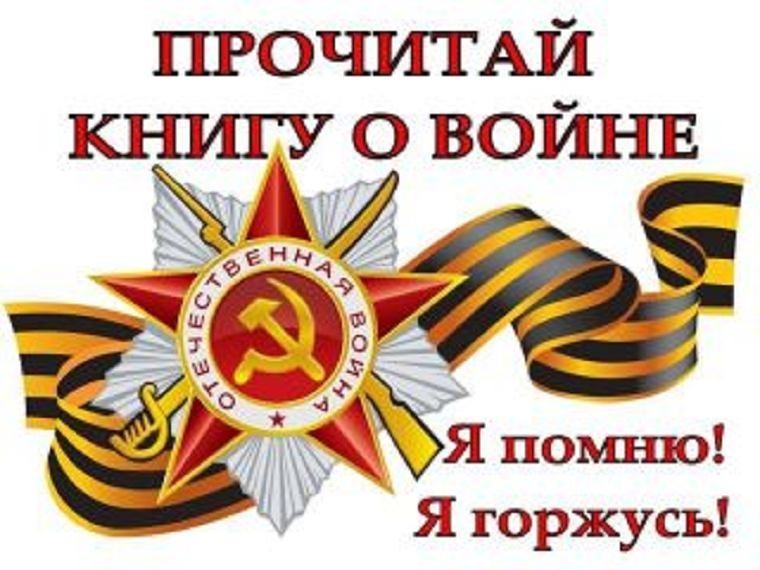 Великая Отечественная война длилась 1418 дней и ночей. Она унесла жизни более 20 миллионов наших Россиян.Кажется, что это было давно, мы об этом ничего не знаем, но мы должны знать нашу историю и о войне можно прочитать.